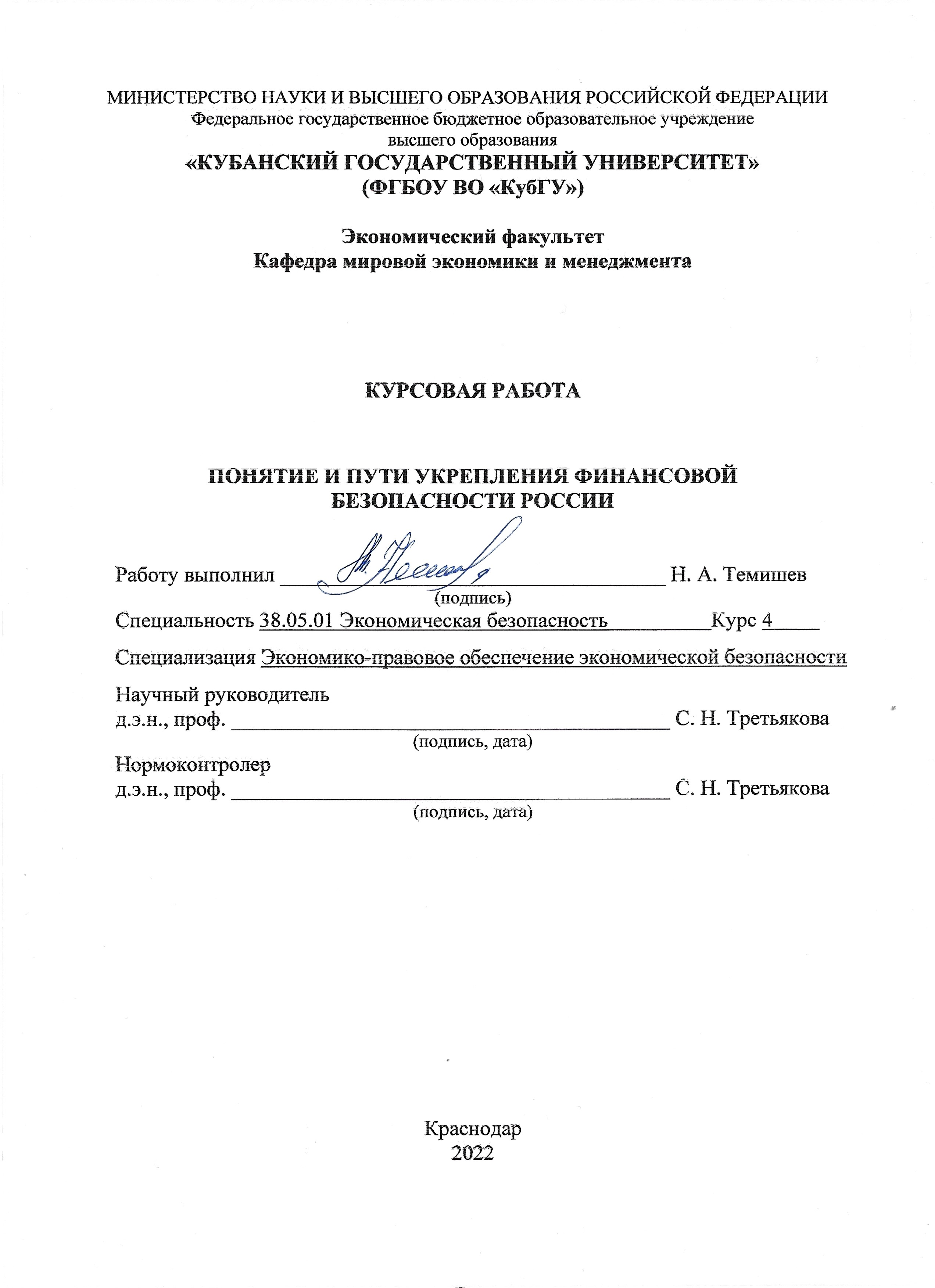 СОДЕРЖАНИЕВведение	 3Теоретические аспекты исследования финансовой безопасности государства	5Финансовая безопасность государства: понятие, сущность, содержание	5Цель и приоритетные задачи обеспечения финансовой безопасности России в современных условиях	8Факторы и условия обеспечения финансовой безопасности государства	15Критерии и показатели оценки уровня финансовой безопасности	18Анализ и оценка уровня финансовой безопасности России в современных условиях	21Оценка и анализ современного состояния финансовой безопасности в России	21Перспективы укрепления финансовой безопасности России	 28Заключение	33Список используемых источников	 37ВВЕДЕНИЕПрактически нет ни одного аспекта национальной безопасности страны, который бы непосредственно не зависел от уровня ее финансовой безопасности. В то же время уровень самой финансовой безопасности в значительной мере зависит от уровня других аспектов национальной безопасности. Рассмотрение взаимосвязей и взаимозависимостей между различными аспектами национальной безопасности позволяет найти меры по недопущению или преодолению угроз национальным интересам страны. Зависимость всех аспектов национальной безопасности страны от ее финансовой безопасности на первый взгляд крайне проста: отсутствие финансовых средств приводит к недофинансированию подчас самых неотложны нужд в различных сферах экономики и представляет угрозу национальной безопасности. Вместе с тем эта внешне простая, самая общая взаимосвязь находит конкретное выражение в различных по своему экономическому характер явлениях и процессах. Имеется обратная связь между финансовой безопасностью страны и ее национальной безопасностью в целом [3]. Безусловно, обострение угроз по другим аспектам национальной безопасности влияет на уровень угроз финансовой безопасности. Так, изменения в политическом курсе ведущих западных стран могут обострить проблему внешнего долга России, а осложнение военной ситуации в какой-либо горячей точке – вызвать необходимость увеличения соответствующих расходов и повысить уровень угроз финансовой безопасности. Актуальность данной темы, обусловлена важностью учета тесной взаимосвязи различных аспектов национальной безопасности страны и ключевой роль финансовой безопасности в поиске направлений укрепления и преодоления угроз национальным интересам России. Целью данной работы является исследование и анализ понятия и поиск путей укрепления финансовой безопасности России.Из вышеизложенной цели вытекают следующие задачи:проанализировать финансовую безопасность государства, ее понятие, сущность, содержание;представить цель и приоритетные задачи обеспечения финансовой безопасности России в современных условиях;	рассмотреть факторы и условия обеспечения финансовой безопасности государства;исследовать критерии и показатели оценки уровня финансовой безопасности;провести оценку и провести анализ современного состояния финансовой безопасности в России;выработать перспективы укрепления финансовой безопасности России.Объектом данного исследования выступает финансовая безопасность России.Предметом исследования является финансово-правовые отношения, возникающие в ходе обеспечения и поиска перспективных направлений укрепления финансовой безопасности России.При выполнении работы применялись методы анализа, сравнения, группировки данных.Теоретическую базу исследования составляют законодательно-нормативные документы, методическая и учебная литература, статьи разных отечественных авторов. Структура работы включает введение, две главы, заключение, список использованных источников. Теоретические аспекты исследования финансовой безопасности государстваФинансовая безопасность государства: понятие, сущность, содержаниеВ современных условиях обеспечение устойчивого социально-экономического развития страны, эффективной реализации внутренней и внешней политики не может быть осуществлённым без проведения государством самостоятельной финансово-экономической политики в соответствии со своими национальными интересами.Финансовая безопасность является важной составляющей экономической безопасности государства. Это понятие характеризует эффективность функционирования страны на макроуровне. Правительство обязано защищать национальные интересы государства, а также финансовую безопасность. Это необходимо для усиления позиций страны на международной арене.Финансово-экономическая безопасность государства – это понятие, которое подразумевает комплекс мероприятий, средств и способов защиты интересов государства на глобальном уровне в условиях рыночной экономики. Это широкое понятие, которое рассматривается с разных точек зрения. Поэтому единого определения понятия финансовой безопасности не существует. Есть только ограниченные определения отдельных аспектов этого явления [12].Есть несколько подходов к трактовке финансовой безопасности государства. С точки зрения ресурсно-финансовой теории это понятие рассматривается как экономическая защищенность интересов страны на всех уровнях рыночных отношений. Это обеспеченность предприятий, корпораций, организаций различного типа, а также домохозяйств, которое ведет к созданию гармоничных условий для развития регионов, всех отраслей экономики. Они обеспечиваются таким количеством ресурсов, которого будет достаточно для удовлетворения их потребностей.Статистика рассматривает это понятие как состояние всех систем, которое является сбалансированным и устойчивым к разным негативным воздействиям (внутренним или внешним). Это не допускает экспансию извне, обеспечивая необходимые условия для функционирования национальной экономики и ее развитие.С нормативно-правовой точки зрения это понятие рассматривается как процесс создания условий для функционирования всей системы, при которых финансовые ресурсы невозможно направить на незапланированные сферы потребления. Это снижает вероятность нерационального распределения денежных потоков. В общем понимании безопасность финансовой сферы следует понимать как защищенность интересов в этой области на всех уровнях национальных рыночных отношений. Это обеспечивает определенную степень независимости страны, ее устойчивость и стабильное развитие. Функционируя в постоянно меняющихся условиях, а также под воздействием неблагоприятных факторов (внутренних и внешних) финансовая система государства быстро адаптируется к разным переменам. Это значительно уменьшает риски, способствует стабильному, гармоничному развитию экономики.Финансовая система является главной частью экономики и основой экономических процессов. В то же время, финансовая система – самое уязвимое место, которое может использоваться преступными элементами. Российская правовая система, регламентирующая финансовую сферу, во многом не согласуется с международными соглашениями и мировой практикой. Недостаточно проработаны такие правовые институты:взаимодействие между банковской системой и государственными органами валютно-финансового и банковского контроля;формирование резервной системы для банков;обеспечение гарантий по вкладам, в том числе государственных; государственное управление фондовыми рынками;государственные требования к эмиссии и финансовому обеспечению ценных бумаг; разграничение компетенции федерации и её субъектов в налогово-бюджетной и банковской сфере. Под финансовой безопасностью понимают систему процессов и отношений, включающих в себя бюджетную, кредитную, денежную, валютную и налоговую систему. Ключевые сегменты финансовой безопасности представлены на рисунке 1.1.Рисунок 1.1 – Ключевые сегменты финансовой безопасности РФ [4]Определяющим фактором экономической эффективности государства выступает его способность к защите своих экономических интересов на международных рынках и обеспечению независимой экономической политики. В настоящее время в российской экономике нарастают негативные экономические процессы, в первую очередь, это касается финансово-экономических отношений. Среди причин можно отметить недостаточно эффективный финансовый контроль и неполное использование рыночных механизмов в ходе регулирования финансовой системы. Для российской экономики характерны низкий уровень налоговой и бюджетной дисциплины, неэффективное использование муниципальных и государственных финансов, значительный уровень дохода от капитала. Неадекватность финансового регулирования приводит к коррупции и криминализации финансовых отношений.Подводя итог вышесказанному, стоит отметить, что финансовая безопасность является ключевым условием способности государства самостоятельно осуществлять свою экономико-финансовую политику в соответствии с национальными интересами. Финансовая система должна иметь определенный запас прочности на случай чрезвычайных и непредвиденных ситуаций с целью оперативной и своевременной ликвидации угроз и факторов, которые способствуют разного рода социально-экономическим потерям.Цель и приоритетные задачи обеспечения финансовой безопасности России в современных условияхПонятие финансовой безопасности тесно связано с таким понятием как экономическая безопасность государства.Финансовая безопасность – состояние финансовых отношений, при котором создаются приемлемые условия и необходимые ресурсы для расширенного воспроизводства, экономического роста и роста благосостояния населения, стабильности, сохранения целостности и единства финансовой системы государства (включая денежную, бюджетную, кредитную, налоговую и валютные системы), для успешного противостояния внутренним и внешним угрозам России в финансовой сфере.Экономическая безопасность – состояние защищенности национальной экономики от внешних и внутренних угроз, при котором обеспечиваются экономический суверенитет и рост экономики страны, единство ее экономического пространства, условия для реализации стратегических национальных приоритетов Российской Федерации.Поэтому финансовая безопасность государства является важной и ключевой составляющей экономической безопасности страны, поскольку без финансовой стабильности нельзя говорить, что государство в полной мере является экономически безопасным, и то, что без независимой, суверенной финансово устойчивой экономической системы страны невозможно развивать государство в правильном направлении. Именно поэтому понятия экономической и финансовой необходимо рассматривать как единое целое. Обеспечение финансовой безопасности государства – одна из первостепенных целей правящих органов на всех уровнях. Это главный критерий, по которому оценивается эффективность, рациональность действий Правительства РФ. Чтобы исследовать основные аспекты финансовой безопасности, необходимо рассмотреть ее понятийный аппарат. Он включает в себя объект, предмет, а также цели и задачи.Объектом проведения подобной деятельности государства является национальная финансовая система. Она рассматривается как явление и механизм, которые направляют деятельность соответствующих органов на обеспечение защиты от неблагоприятных факторов, которые сдерживают развитие.Субъектом в этом случае выступает государство в целом. Его рассматривают с точки зрения исполнительной, законодательной и судебной власти. Также субъектом является финансовая система, которая включает в себя различные институты, регионы, население, мировые сообщества или первичные звенья экономики страны.Предметом финансовой безопасности государства выступает деятельность различных субъектов, которые реализуют совокупные принципы защиты и конкретные действия для стабильного развития экономики, снижения рисков. Они функционируют с целью воздействия на объекты [9].В широком смысле под целями обеспечения финансово-экономической безопасности Российской Федерации понимается укрепление экономического суверенитета страны, повышение конкурентоспособности российской финансовой системы и ее устойчивости к воздействию внешних и внутренних угроз, создание условий для экономического роста Российской Федерации, темпы которого будут выше мировых [2].Достижение целей обеспечения финансово-экономической безопасности Российской Федерации осуществляется путем решения следующих задач:обеспечение институциональной и структурной перестройки национальной экономики на современной технологической основе, ее диверсификации и развития на основе использования низкоуглеродных технологий;сохранение макроэкономической устойчивости, поддержание инфляции на стабильно низком уровне, обеспечение устойчивости рубля и сбалансированности бюджетной системы;повышение платежеспособного внутреннего спроса на товары и услуги, обеспечение сбалансированности роста кредитования физических лиц, ограничение рисков, связанных с повышенной долговой нагрузкой на них;обеспечение ускорения темпов прироста инвестиций в основной капитал, доступности долгосрочного кредитования, защиты и поощрения капиталовложений, стимулирование использования внутренних источников инвестиций;обеспечение устойчивого развития реального сектора экономики, создание высокотехнологичных производств, новых отраслей экономики, рынков товаров и услуг на основе перспективных высоких технологий;повышение производительности труда путем модернизации промышленных предприятий и инфраструктуры, цифровизации, использования технологий искусственного интеллекта, создания высокотехнологичных рабочих мест;преодоление критической зависимости российской экономики от импорта технологий, оборудования и комплектующих за счет ускоренного внедрения передовых российских технологических разработок, локализации производства на территории России;укрепление достигнутых Российской Федерацией лидирующих позиций и конкурентных преимуществ в авиационной, судостроительной, ракетно-космической промышленности, двигателестроении, атомном энергопромышленном комплексе, а также в сфере информационно-коммуникационных технологий;интенсивное технологическое обновление базовых секторов экономики (промышленность, строительство, связь, энергетика, сельское хозяйство, добыча полезных ископаемых), форсированное развитие российского машиностроения, в том числе приборо- и станкостроения, приоритетное использование отечественной продукции при решении задач модернизации экономики;развитие радиоэлектронной промышленности, производства информационных технологий и оборудования, необходимых для решения задач в области цифровизации экономики и государственного управления;модернизация производственной базы организаций оборонно-промышленного комплекса, увеличение объемов выпускаемой ими высокотехнологичной продукции гражданского и двойного назначения;расширение производства лекарственных средств и медицинских изделий;создание и производство отечественных вакцин против актуальных инфекционных заболеваний;преодоление критической зависимости от импорта в области племенного дела, селекции, семеноводства и аквакультуры (рыбоводства);обеспечение энергетической безопасности Российской Федерации, в том числе обеспечение устойчивого тепло- и энергоснабжения населения и субъектов национальной экономики, повышение энергетической эффективности экономики и эффективности государственного управления в сфере топливно-энергетического комплекса;развитие технологий получения электроэнергии из возобновляемых и альтернативных источников энергии, развитие низкоуглеродной энергетики;укрепление финансовой системы Российской Федерации и ее суверенитета, развитие национальной инфраструктуры финансовых рынков, в том числе платежной инфраструктуры, преодоление зависимости в этой сфере от третьих стран, расширение практики расчетов с иностранными партнерами в национальных валютах, сокращение вывода финансовых активов за границу, противодействие незаконным финансовым операциям;сокращение использования доллара США при осуществлении внешнеэкономической деятельности;развитие рыночной, энергетической, инженерной, инновационной и социальной инфраструктур в целях ускорения роста российской экономики;обеспечение развития эффективной транспортной инфраструктуры и транспортной связанности страны;укрепление единства экономического пространства Российской Федерации, развитие кооперации и хозяйственных связей между субъектами Российской Федерации;сокращение дифференциации субъектов Российской Федерации по уровню и темпам социально-экономического развития, качеству жизни, стимулирование развития экономического потенциала регионов, укрепление их бюджетной обеспеченности;повышение эффективности государственной макроэкономической политики путем развития системы стратегического планирования, внедрения риск-ориентированного подхода с учетом потенциальных внешних и внутренних вызовов и угроз экономической безопасности Российской Федерации;совершенствование системы государственного контроля (надзора) в сфере экономической деятельности;совершенствование системы расселения и размещения производительных сил на территории Российской Федерации, преодоление тенденции концентрации субъектов экономической деятельности и населения в столичных агломерациях, обеспечение социально-экономического развития малых и средних городов, а также сельских территорий;создание на территории Российской Федерации благоприятной деловой среды, повышение привлекательности российской юрисдикции для российских и иностранных инвесторов, деофшоризация экономики;совершенствование механизмов взаимодействия государства и бизнеса, содействие развитию малого и среднего предпринимательства, в первую очередь в производственной и научно-технологической сферах;устранение диспропорций на рынке труда, дефицита инженерных и рабочих кадров, сокращение неформальной занятости, легализация трудовых отношений, повышение уровня профессиональной подготовки специалистов, установление принципа приоритетности трудоустройства российских граждан;вовлечение в трудовую деятельность работников, высвобождаемых в связи с автоматизацией производственных процессов, в том числе проживающих в моногородах;снижение доли теневого и криминального секторов экономики, а также уровня коррупции в предпринимательской среде;поддержка, развитие и защита конкуренции на российском рынке, пресечение монополистической деятельности и антиконкурентных соглашений, обеспечение равных условий и свободы экономической деятельности на территории Российской Федерации;повышение эффективности использования бюджетных средств и управления принадлежащими государству активами, сохранение в собственности Российской Федерации имущества предприятий и других организаций, имеющих стратегическое значение, в том числе пакетов акций;усиление контроля за иностранными инвестициями в стратегически значимые сектора российской экономики;создание стратегических резервов минерально-сырьевых ресурсов, достаточных для гарантированного обеспечения мобилизационных нужд Российской Федерации и потребностей экономики страны на долгосрочную перспективу;развитие международных деловых контактов, расширение рынков сбыта российской продукции, противодействие попыткам иностранных государств регулировать ключевые для российского экспорта рынки [2].Подводя итоге вышесказанному, стоит отметить, что концепция и стратегия финансовой безопасности обеспечивает достижение поставленных целей в общей структуре национальной защиты страны. Основными целями этого процесса являются выявление тенденций и факторов, которые влияют на экономическую деятельность страны. Также подобная работа проводится для устранения негативных влияний, которые сдерживают развитие нерационального подхода к распределению имеющихся ресурсов.Для решения установленных целей решается масса задач специалистами в разных сферах государственной деятельности. Разрабатываются новые пути развития системы или совершенствуются уже имеющиеся направления. Это позволяет оптимизировать структуру капитала страны, поступления и распределения имеющихся средств. Бюджет государства должен быть правильно сбалансирован. Его структура должна быть оптимальной. Риски покрываются разными резервными фондами. Это обеспечивает выживание и развитие всей системы в рыночной среде, которая сложилась в мире.Факторы и условия обеспечения финансовой безопасности государстваЕсли ранее финансы в большей степени выступали как механизм обслуживания процессов, происходящих в экономике, то теперь они стали одним из главных драйверов экономического развития общества. А усилению роли финансов (и, соответственно, финансовой безопасности) способствует продолжающаяся глобализация мировых экономических, социальных и политических отношений. Таким образом, финансовая сфера экономики, которая ранее выполняла в отношении воспроизводства посреднические и обслуживающие функции, в настоящее время стала её основным звеном.Основные факторы, воздействие которых способствовало усилению значимости финансовой безопасности государства представлены на рисунке 1.2.Рисунок 1.2 – Факторы финансовой безопасности государства [14]Финансовые потоки, отрываясь от непосредственной воспроизводственной деятельности, получают новое содержание, способствуют формированию спекулятивного капитала. Это приводит к тому, что у финансов увеличивается число возможностей по регулированию мировых денежных потоков. Речь в данном случае идёт о том, что установление равновесия между реальными (инвестиционными, воспроизводственными) и виртуальными финансами может обеспечить получение дополнительного национального дохода. А манипулирование ими может привести к накоплению у государств большого объема необоснованных финансовых обязательств.Из-за повышения роли финансов, которую они играют в экономическом развитии общества, увеличивается степень угроз, которые могут действовать в отношении финансовой системы государства. Выявление потенциальных и реальных событий и процессов негативного характера является начальным этапом деятельности государства по обеспечению финансовой безопасности. Вслед за этим требуется проанализировать выявленные угрозы, в результате чего должны произойти их группировка и оценка возможных последствий. Далее государству необходимо выработать свою позицию по отношению к ним: принимать или избегать и как. На рисунке 1.3 показаны элементы, на основании которых должны формироваться и эффективно использоваться как централизованные, так и децентрализованные финансы.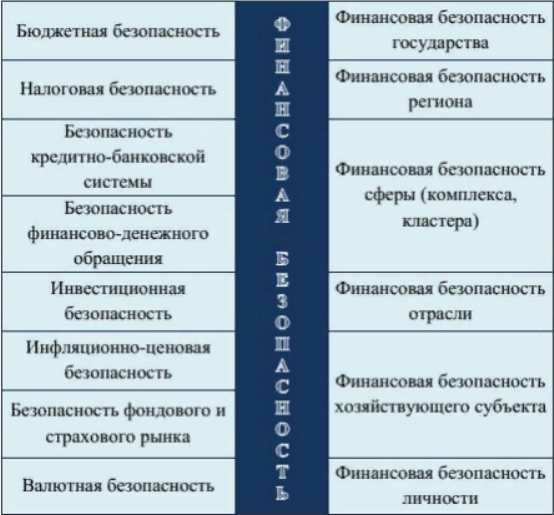 Рисунок 1.3 – Условия финансовой безопасности [17]Из представленных на рисунке 1.3 факторов складываются благоприятные условия обеспечения высокого уровня показателей финансовой безопасности страны.Чтобы выработать условия обеспечения финансовой безопасности государства необходимо рассмотреть основные вызовы и угрозы финансовой безопасности.К основным вызовам и угрозам финансовой безопасности, которые имеют место быть на сегодняшний день, относятся: усиление колебаний конъюнктуры мировых товарных и финансовых рынков;деятельность межгосударственных экономических объединений в сфере регулирования финансово-инвестиционных отношений, которая может нанести ущерб национальным интересам государства; ограничение доступа к иностранным финансовым ресурсам и современным технологиям; увеличение разрыва между стоимостной оценкой реальных активов и производных ценных бумаг; подверженность отечественной финансовой системы глобальным рискам (в том числе в результате влияния спекулятивного иностранного капитала) [11]. Таким образом, от государства требуется принятие мер, в результате которых будут нейтрализованы перечисленные выше угрозы и, тем самым, обеспечена финансовая безопасность страны.Финансовая безопасность обладает собственным содержанием и позволяет выделить ее типологические особенности, скорректированные на проблематику направлений деятельности финансовой системы.Критерии и показатели оценки уровня финансовой безопасностиСуществует определенный механизм обеспечения финансовой безопасности государства. Это система, которая закреплена законодательством. Она включает в себя ряд органов, институтов, действия которых направлены на создание благоприятных условий для развития экономики. Механизм этот имеет несколько составляющих. Первой из них является правовые факторы (законодательные акты, регулирующие финансовые отношения на разных уровнях). Второй является институциональная составляющая. Они обеспечивают выполнение установленных норм и принципов. Третьей составляющей является инструментальный аспект. Это все способы, действия, направленные на достижение поставленной цели.Обеспечение финансовой безопасности государства происходит по определенным принципам. Для этого закон во время деятельности правящих органов является первичной инстанцией, которой руководствуются при проведении этого вида деятельности. При этом является необходимым проведение разработки, утверждения и реализации стратегии государства в ходе обеспечения защищенности интересов всех его субъектов.Важным принципом, на котором базируется представленный процесс, является принятие на высшем уровне интересов страны в области финансов. При этом требуется придерживаться баланса интересов отдельных лиц, организаций, региона и государства в целом. Это элементы одной системы, они должны работать слаженно и двигаться к одной цели. От их действий зависит безопасность экономики на макроуровне.Важным принципом в процессе обеспечения защиты от внутренних и внешних неблагоприятных факторов является проведение мониторинга индикаторов, отслеживание угроз. Это финансовые составляющие экономической безопасности государства. На основе собранной информации проводится выбор действий по предотвращению их отрицательного воздействия на систему, защите национальных интересов в этой сфере. Совокупность этих принципов формирует методы обеспечения госбезопасности в финансовой сфере.Критерии оценки уровня финансовой безопасности были определены отечественным ученым В. К. Сенчаговым. Он предложил шкалу оценки, содержащую следующие параметры: макрофинансовые показатели;показатели, характеризующие соотношение сбережений и инвестиций;уровень банковской безопасности;текущее состояние финансового рынка, характеризующееся семью параметрами;ценовые критерии;критерии, описывающие валютный рынок и курс национальной валюты [10].В показателей входят важнейшие индикаторы, отражающие макроэкономические аспекты безопасности финансовой сферы, связанные с состоянием государственных финансов, нефинансового и банковского секторов и их взаимодействием, а также с деятельностью государственных органов (Министерства экономического развития и торговли, Министерства финансов, Банка России и др.) (таблица 1.1).На базе показателя рентабельности рассчитываются следующие индикаторы:рентабельность экономики, ситуация на рынке денег считаются удовлетворительными, если значение рентабельности превышает уровень инфляции;рентабельность ключевых отраслей экономики должна быть выше уровня инфляции или же, в наилучшем варианте, превосходить инфляцию на 3–5%;соотношение рентабельности и уровня процентных ставок, рентабельность экономики должны быть выше уровня ставок по кредитам, которые должны превышать уровень ставок по депозитам, а последние, в свою очередь, должны быть выше уровня инфляции, чтобы обеспечить реальный доход по вкладам и депозитам [5].Таблица 1.1 – Индикаторы, отражающие макроэкономические аспекты безопасности финансовой сферы [19]Для оценки уровня финансовой безопасности страны достаточно некоторых показателей, которые смогут наглядно показать состояние экономики государства, а именно дефицит бюджета, монетизация и международные резервы государства, поскольку данные показатели могут в полной мере охарактеризовать экономическое положение в стране.Важными параметрами при оценке финансовой безопасности остаются структура собственности, а именно, соотношение государственного и частного сектора. Сюда относят динамику приватизации, работу налоговой системы, уровень внешнеторговых тарифов, текущие и потенциальны процентные и учетные ставки, показатели денежного обращения. Чаще всего, при оценке финансовой безопасности используется метод сравнения, опирающийся на сопоставление соответствующих показателей других систем хозяйствования.Таким образом, обеспечение финансовой безопасности должно быть обоснованным, иметь единые требования к исследованию и оценке. Кроме того, необходимо установление наблюдения за системой и ее данными с целью выявление потенциальных угроз и обновления связанной с ними информацией. Исследование финансовой безопасности должно обосновывать приоритеты и последовательность мер реагирования на угрозы и финансовую нестабильность на макроэкономическом уровне.Анализ и оценка уровня финансовой безопасности России в современных условияхОценка и анализ современного состояния финансовой безопасности государстваВажным индикатором финансовой безопасности для каждого государства является состояние бюджетной системы.Рассмотрим основные показатели бюджетной системы России как федеративного государства. В соответствии с Бюджетным кодексом к бюджетам Российской Федерации относятся:федеральный бюджет и бюджеты государственных внебюджетных фондов Российской Федерации;бюджеты субъектов Российской Федерации и бюджеты территориальных государственных внебюджетных фондов;местные бюджеты, в том числе: бюджеты муниципальных районов, бюджеты городских округов, бюджеты городских округов с внутригородским делением, бюджеты внутригородских муниципальных образований городов федерального значения Москвы, Санкт-Петербурга и Севастополя; бюджеты городских и сельских поселений, бюджеты внутригородских районов [1].Федеральный бюджет и бюджеты государственных внебюджетных фондов Российской Федерации предназначены для исполнения расходных обязательств Российской Федерации.Федеральный бюджет и свод консолидированных бюджетов субъектов Российской Федерации (без учета межбюджетных трансфертов между этими бюджетами) образуют консолидированный бюджет Российской Федерации.Каждый субъект Российской Федерации имеет собственный бюджет и бюджет территориального государственного внебюджетного фонда.Бюджет субъекта Российской Федерации (региональный бюджет) и бюджет территориального государственного внебюджетного фонда предназначены для исполнения расходных обязательств субъекта Российской Федерации.Бюджет субъекта Российской Федерации и свод бюджетов муниципальных образований, входящих в состав субъекта Российской Федерации (без учета межбюджетных трансфертов между этими бюджетами), образуют консолидированный бюджет субъекта Российской Федерации.Каждое муниципальное образование имеет собственный бюджет. Бюджет муниципального образования (местный бюджет) предназначен для исполнения расходных обязательств муниципального образования.Бюджет муниципального района (районный бюджет) и свод бюджетов городских и сельских поселений, входящих в состав муниципального района (без учета межбюджетных трансфертов между этими бюджетами), образуют консолидированный бюджет муниципального района.Состояние бюджетной сферы характеризует система следующих показателей: доходы, расходы и дефицит/профицит бюджета.Доходы бюджета – денежные средства, поступающие в безвозмездном и безвозвратном порядке в соответствии с законодательством РФ в распоряжение органов государственной власти Российской Федерации, органов государственной власти субъектов РФ и органов местного самоуправления.Расходы бюджета – денежные средства, направляемые на финансовое обеспечение задач и функций государства и местного самоуправления.Дефицит/профицит бюджета – превышение расходов бюджета над его доходами/доходов бюджета над его расходами. Важнейшим показателем является дефицит (профицит) бюджета и его отношение к ВВП. По требованиям стран ЕС отношение дефицита государственного бюджета к ВВП не должно превышать 3 %. Эта же цифра используется в качестве порогового значения дефицита федерального бюджета Российской Федерации [16].Динамика доходов и расходов консолидированного бюджета РФ за период с 2006 по 2021 г. представлена в таблице 2.1.Таблица 2.1 – Доходы и расходы консолидированного бюджета за период с 2006 по 2021 г. [6] Из данных таблицы 2.1 следует, что максимальное значение дефицита бюджета к ВВП пришлось на 2010 г. (-3,4 %), в 2020 г. это показатель увеличился до1 ,0 %, в 2021 г. профицит достиг 0,7 % к ВВП.Состояние федерального бюджета определяется доходами нефтегазового сектора и доходами других секторов, которые агрегированы в группу ненефтегазовые доходы. Доля ненефтегазовых доходов находится на уровне 10 % (таблица 2.2.).Таблица 2.2 – Параметры бюджетной системы, % к ВВП [6] Развитие промышленного производства в рамках реализации стратегии импортозамещения и другие факторы способствовали тому, что на начало 2021 г. ненефтегазовое сальдо снизилось до 6,0 % к ВВП, что способствовало росту профицита федерального бюджета до 2,7 в процентах к ВВП (таблица 2.3)Таблица 2.3 – Динамика сальдо федерального бюджета и ненефтегазового сальдо в % к ВВП (на начало года) [6]Нефтегазовые доходы в 2020 г. составили 7,2 % ВВП, в 2021 г. – 6,8 %, что говорит о сохраняющейся зависимости российской экономики. Очередной обвал мировых цен на минеральное сырье приводит к падению нефтегазовых доходов. Еще одним показателем экономической безопасности в денежнофинансовой сфере является уровень (коэффициент) монетизации экономики, характеризующий степень обеспеченности экономики деньгами. Он рассчитывается как отношение денежного агрегата М2 к ВВП и измеряется в процентах.В таблице 2.4 представлена динамика уровня монетизации экономики Российской Федерации за период с 2006 по 2021 гг.Таблица 2.4 – Динамика уровня монетизации экономики Российской Федерации за период с 2006 по 2021 гг. [6] Как следует из данных таблице 2.4, уровень монетизации за период с 2006 по 2021 гг. вырос, однако он по-прежнему ниже рекомендуемого порогового значения (50 %), и лишь в 2020 г. имел значение 54,6%, а в 2021 г. произошло снижение до 50,6%. Таким образом, можно сделать вывод, что для полноценного поступательного роста экономики денежных средств в стране недостаточно.Стоит отметить, что при расчете коэффициента монетизации есть определенные проблемы. Прежде всего это некорректное сопоставление величины М2, которая определяется на конкретную дату, и объема ВВП, который рассчитывается нарастающим итогом с начала года. Современные монетаристы придают большое значение коэффициенту монетизации и призывают поддерживать рост денежной массы на уровне темпов роста реального ВВП, что, по их мнению, поможет сдерживать повышение цен на товарных рынках.Важным показателем финансовой безопасности страны являются международные резервы. Международные резервные активы представляют собой высоколиквидные финансовые активы, находящиеся в распоряжении Банка России и Правительства РФ по состоянию на отчетную дату. Международные резервные активы складываются из активов в иностранной валюте, монетарного золота, специальных прав заимствования (СДР) и резервной позиции в МВФ [7].В категорию активов в иностранной валюте входят валютные активы Банка России и Правительства РФ в форме наличных денег, банковских депозитов в банках-нерезидентах (с рейтингом не ниже А1 по классификациям Fitch Ratings и Standard & Poor’s или А2 по классификации Moody’s), а также государственных и других ценных бумаг, выпущенных нерезидентами, имеющих аналогичный рейтинг.Монетарное золото – золотые слитки и монеты, которые хранятся в качестве резерва в государственных хранилищах [7]. Это активы, которые принадлежат органам денежно-кредитного регулирования. Золото, которое реализуется коммерческими банками, является немонетарным и выступает в качестве товара. Информация о международных резервах распространяется на сайте Банка России ежемесячно. На основании публикуемой Центробанком ежемесячной статистики по резервам можно сделать вывод, что за период с 01.01.2019 по 01.01.2021 происходит рост международных резервов РФ (таблица 2.5).Таблица 2.5 – Международные резервы РФ, млн долл. [6]В отчете Банка России монетарное золото исчисляется в долларах США. Как правило всех интересует вопрос о наличии золота в физических показателях (тоннах) и о месте России в мире по его запасам. На 1 марта 2021 г. запасы золота в России составляли 2290,24 т. После присоединения Крыма к Российской Федерации были объявлены санкции со стороны большинства развитых стран, что явилось катализатором для наращивания запасов золота Банком России. Рост запасов золота позволит снизить геополитические риски и обезопасить резервы на случай введения очередных западных санкций, включая ограничения на расчеты в долларах. Всего за 2016–2021 гг. ЦБ закупил 1076 т золота. В настоящее время Россия находится на пятом месте в мире по запасам золота. Размер государственного запаса золота является одним из основных факторов стабильности денежной системы государства и его надежности как заемщика.Подводя итог вышесказанному, стоит отметить, что финансовая безопасность любого государства есть важная комплексная оценка его обеспеченности и независимости.Финансовая безопасность РФ есть неотъемлемая часть её национальной и экономической безопасности, и с практической точки зрения представляет собой особое состояние национальной финансовой системы, описываемой с помощью системы специальных критериев и индикаторов.Финансовая безопасность РФ – это сложное явление, которое включает в себя много уровней финансовой системы страны: бюджетный, налоговый, кредитно-банковский, финансово-денежный, инвестиционный, инфляционный, страховой, фондовый и валютный.Практическая оценка индикаторов финансовой безопасности РФ позволила получить ряд результатов и сделать укрупнённые выводы. Почти все оцененные показатели показали положительную динамику роста, не выходя за границы пороговых значений. В целом финансовая безопасность РФ оказалась на среднем уровне, свидетельствуя о недостаточной развитости российской экономики и её зависимости от внешних и внутренних угроз.Таким образом, в условиях сложной финансовой обстановки, сложившейся в мире в результате короновирусной инфекции и специальной военной операции на Украине, Россия вынуждена принимать меры для того, чтобы адекватно воспринимать те вызовы, с которыми её приходится сталкиваться.Перспективы укрепления финансовой безопасности России Для выработки перспективных направлений укрепления финансовой безопасности России, необходимо проанализировать основные угрозы, которые оказывают существенное влияние.Угрозы финансовой безопасности России можно подразделить на внутренние и внешние. Внутренние угрозы порождаются в основном неэффективная финансово-экономической политикой, которая выражается в нерациональном расходовании бюджетных средств. В современных условиях особую роль играют внешние угрозы. Среди основных причин возникновения внешних угроз финансовой безопасности России, по нашему мнению, следует выделить следующие:стремительное развитие процесса транснационализации экономических связей, интернационализации мирового хозяйства (называемого глобализацией);постоянное увеличение огромной массы капиталов, крайняя подвижность которых создает напряженную обстановку, высокая степень концентрации финансовых ресурсов как на макроэкономическом уровне (бюджетные системы государств и международных организаций), так и на глобальном уровне (межгосударственная экономическая интеграция, включая ее финансовую и валютную составляющую);растущая автономизация субгосударственных субъектов (ТНК, ТНБ и др.), располагающих значительной финансовой властью, их влияние на хозяйственные комплексы отдельных стран;высокая степень мобильности и взаимосвязи финансовых рынков на базе новейших информационных технологий;многообразие финансовых инструментов и высокая степень их динамизма;беспрецедентное взаимопроникновение внутренней и внешней политики государств, которые все больше и больше зависят от мировых финансов (многие специалисты признают, что глобальная финансовая система больше не проводит границу между внутренней и внешней экономической политикой страны, обе они проникают друг в друга и формируют друг друга по мере того, как глобальные рынки переносят последствия внутренней политики любой страны также на экономики других стран);усиление конкуренции и трений между государствами в экономической и иных сферах, использование мощными экономическими акторами стратегий завоевания мирового экономического пространства;чрезмерная зависимость национальных экономик (в частности, бюджетного сектора) от иностранного краткосрочного спекулятивного капитала, делающая их финансовые системы чрезвычайно уязвимыми;глобальное нарастание неустойчивости мировой финансовой системы, возникновение угрожающих кризисных тенденций, неспособность современных финансовых институтов (в том числе международных) эффективно их контролировать.При выборе путей совершенствования системы финансовой безопасности России следует принять во внимание в современных условиях:установление пределов иностранного участия в капитале отечественных организаций;отраслевые ограничения (ограничение или запрещение доступа иностранных инвестиций в отрасли, признаваемые особо важными для экономического и социо-культурного развития государства);меры в отношении кампаний, осуществляющих ограничительную деловую политику, искажающую условия конкуренции;требования в области производства, использования местных компонентов, передачи технологий и т.п.;разработка действенных систем контроля привлечения и использования средств иностранных заимствований.Проведенный анализ и оценка финансовой безопасности по ключевым показателям (дефицит бюджета, монетизация и международные резервы государства), показал, что почти все оцененные показатели имеют положительную динамику роста, не выходя за границы пороговых значений. В целом финансовая безопасность РФ оказалась на среднем уровне, свидетельствуя о недостаточной развитости российской экономики и её зависимости от внешних и внутренних угроз.В качестве направления по уменьшению роста дефицита бюджета является поиск источников дополнительных доходов. Однако, в рамках национальной экономики такой подход может вызвать негативные тенденции. Например, дополнительная эмиссия денег позволяет повысить доходы государства, вызывая неуправляемую инфляцию. Более выигрышным методом управления доходами может стать дополнительный выпуск государственных долговых обязательств. Он позволяет пополнить казну без влияния на рост цен. Покрытие дефицита может осуществляться за счет увеличения налоговой нагрузки на субъекты экономики. Введение налогов, либо повышение их ставок позволяет увеличить доход в краткосрочной перспективе. В долгосрочной этот метод может привести к снижению деловой активности, сокращению совокупного дохода, увеличению теневой части экономики. Покрытие дефицита осуществляется двумя способами – денежным и долговым. Первый метод подразумевает кредитование финансовой системы страны Центральным банком. То есть, главный банк страны увеличивает объем эмиссии. Инфляция начинается из-за того, что часть денежной массы не подкреплена национальным продуктом. Эта мера преодоления дефицита хорошо работает в краткосрочные периоды. Выпуск облигаций является инструментом долгового финансирования. Использование облигаций не ведет к увеличению денежной массы. Могут применяться другие источники доходов бюджета. Например, поступления от продажи государственных ценных бумаг на фондовом рынке, реализации запасов драгметаллов, разница курса валют. Внешними источниками могут быть иностранные кредиты, кредиты национальных организаций в иностранной валюте, средства, поступающие от займов, ранее выданных государством.Для повышения монетизации экономики России, необходимо создать благоприятные условия в экономике. Важнейшей задачей монетарных властей в современной России является выработка стандартов денежно-кредитного регулирования в условиях пока еще не вполне стабильной рыночной экономики. Решение этой задачи предполагает определение потребностей экономики в деньгах того или иного качества, возможностей управления денежными потоками и выработку действенных инструментов регулирования масштабов денежного обращения.На сегодняшний день, в виду беспрецедентных санкций со стороны западных стран, повышения международных резерв России является тяжелой задачей. В виду заморозки ряда активов, что негативно сказывается на финансовой безопасности страны, необходимо вырабатывать альтернативные пути по повышению международных резервов в других валютах, например в юанях. ЗАКЛЮЧЕНИЕФинансовая безопасность является ключевым условием способности государства самостоятельно осуществлять свою экономико-финансовую политику в соответствии с национальными интересами.Финансовая система должна иметь определенный запас прочности на случай чрезвычайных и непредвиденных ситуаций с целью оперативной и своевременной ликвидации угроз и факторов, которые способствуют разного рода социально-экономическим потерям.Концепция и стратегия финансовой безопасности обеспечивает достижение поставленных целей в общей структуре национальной защиты страны. Основными целями этого процесса являются выявление тенденций и факторов, которые влияют на экономическую деятельность страны. Также подобная работа проводится для устранения негативных влияний, которые сдерживают развитие нерационального подхода к распределению имеющихся ресурсов.Для решения установленных целей решается масса задач специалистами в разных сферах государственной деятельности. Разрабатываются новые пути развития системы или совершенствуются уже имеющиеся направления. Это позволяет оптимизировать структуру капитала страны, поступления и распределения имеющихся средств. Бюджет государства должен быть правильно сбалансирован. Его структура должна быть оптимальной. Риски покрываются разными резервными фондами. Это обеспечивает выживание и развитие всей системы в рыночной среде, которая сложилась в мире.Государства требуется принятие мер, в результате которых будут нейтрализованы перечисленные выше угрозы и, тем самым, обеспечена финансовая безопасность страны.Финансовая безопасность обладает собственным содержанием и позволяет выделить ее типологические особенности, скорректированные на проблематику направлений деятельности финансовой системы.Обеспечение финансовой безопасности должно быть обоснованным, иметь единые требования к исследованию и оценке. Кроме того, необходимо установление наблюдения за системой и ее данными с целью выявление потенциальных угроз и обновления связанной с ними информацией. Исследование финансовой безопасности должно обосновывать приоритеты и последовательность мер реагирования на угрозы и финансовую нестабильность на макроэкономическом уровне.Стратегия финансово-экономической безопасности РФ позволяет выделить ряд ключевых показателей, относящихся к финансовой стороне вопроса. Кроме того, индикаторы состояния финансовой безопасности РФ требуется оценивать в сравнении с количественными параметрами пороговых значений, т. е. параметров, нарушение которых будет означать вход в опасную зону, нарушение нормального хода экономики, её незащищенность от внешних негативных воздействий.Важным индикатором финансовой безопасности для каждого государства является состояние бюджетной системы. Так же провести оценку состояния финансовой безопасности страны можно по таким показателям как дефицит бюджета, монетизация и международные резервы государства.Практическая оценка индикаторов финансовой безопасности РФ позволила получить ряд результатов и сделать укрупнённые выводы. Почти все оцененные показатели показали положительную динамику роста, не выходя за границы пороговых значений. В целом финансовая безопасность РФ оказалась на среднем уровне, свидетельствуя о недостаточной развитости российской экономики и её зависимости от внешних и внутренних угроз.Таким образом, в условиях сложной финансовой обстановки, сложившейся в мире в результате короновирусной инфекции и специальной военной операции на Украине, Россия вынуждена принимать меры для того, чтобы адекватно воспринимать те вызовы, с которыми её приходится сталкиваться.Проведенный анализ и оценка финансовой безопасности по ключевым показателям (дефицит бюджета, монетизация и международные резервы государства), показал, что почти все оцененные показатели имеют положительную динамику роста, не выходя за границы пороговых значений. В целом финансовая безопасность РФ оказалась на среднем уровне, свидетельствуя о недостаточной развитости российской экономики и её зависимости от внешних и внутренних угроз.Покрытие дефицита осуществляется двумя способами – денежным и долговым. Первый метод подразумевает кредитование финансовой системы страны Центральным банком. То есть, главный банк страны увеличивает объем эмиссии. Инфляция начинается из-за того, что часть денежной массы не подкреплена национальным продуктом. Эта мера преодоления дефицита хорошо работает в краткосрочные периоды. Выпуск облигаций является инструментом долгового финансирования. Использование облигаций не ведет к увеличению денежной массы. Могут применяться другие источники доходов бюджета. Например, поступления от продажи государственных ценных бумаг на фондовом рынке, реализации запасов драгметаллов, разница курса валют. Внешними источниками могут быть иностранные кредиты, кредиты национальных организаций в иностранной валюте, средства, поступающие от займов, ранее выданных государством.Для повышения монетизации экономики России, необходимо создать благоприятные условия благоприятных условий в экономике. Важнейшей задачей монетарных властей в современной России является выработка стандартов денежно-кредитного регулирования в условиях пока еще не вполне стабильной рыночной экономики. Решение этой задачи предполагает определение потребностей экономики в деньгах того или иного качества, возможностей управления денежными потоками и выработку действенных инструментов регулирования масштабов денежного обращения.На сегодняшний день, в виду беспрецедентных санкций со стороны западных стран, повышения международных резерв России является тяжелой задачей. В виду заморозки ряда активов, что негативно сказывается на финансовой безопасности страны, необходимо вырабатывать альтернативные пути по повышению международных резервов в других валютах, например в юанях. СПИСОК ИСПОЛЬЗУЕМЫХ ИСТОЧНИКОВБюджетный кодекс Российской Федерации от 31.07.1998 N 145-ФЗ (ред. от 22.12.2020) // КонсультантПлюс. – 2022. – URL: http://www.consultant.ru/document/Cons_doc_LAW_19702/ (дата обращения: 4.04.2022)Указ Президента РФ от 13 мая 2017 г. № 208 «О Стратегии экономической безопасности Российской Федерации на период до 2030 года» // Гарант. – 2022. – URL: https://www.garant.ru/products/ipo/prime/doc/71572608/ (дата обращения: 14.03.2022)Абалкин М. И. Экономическая безопасность России: угрозы и их отражение // Вопросы экономики. – 2017. – № 10. – С. 57-63.Акматалиева, А. С. Современная концепция финансовой безопасности Российской Федерации: текущее состояние и оценка индикаторов / А. С. Акматалиева, Ж. Б. Яковлева. – Текст : непосредственный // Молодой ученый. – 2020. – № 23 (313). – С. 349-352. – URL: https://moluch.ru/archive/313/71237/ (дата обращения: 13.03.2022).Буянова М. Э, Рассказов Е. С. Анализ финансовой безопасности России: современные тенденции, вызовы, угрозы // Вестник Волгоградского государственного университета. Серия 3, Экономика. Экология. – 2019. – Т. 21, № 2. – С. 19–33.Бюджет Российской Федерации // Минфин РФ. – 2022. – URL: https://minfin.gov.ru/ru/perfomance/budget/ (дата обращения: 4.04.2022)Бятова А. А. Финансовая безопасность Российской Федерации и условия её обеспечения // Ученые записки Тамбовского отделения РоСМУ. – 2020. – №19. – URL: https://cyberleninka.ru/article/n/finansovaya-bezopasnost-rossiyskoy-federatsii-i-usloviya-eyo-obespecheniya (дата обращения: 13.03.2022).Васильев, С. Л. Основные направления обеспечения экономической безопасности России в современных условиях / С. Л. Васильев. – Текст : непосредственный // Молодой ученый. – 2019. – № 42 (280). – С. 174-177. – URL: https://moluch.ru/archive/280/63052/ (дата обращения: 13.03.2022).Вера В. Е. Финансовая безопасность страны // Вестник экономической безопасности. – 2020. – №4. – URL: https://cyberleninka.ru/article/n/finansovaya-bezopasnost-strany (дата обращения: 18.03.2022).Воробьева Е. И., Дененберг Ю. М. Финансовая безопасность национальной экономики // Научный вестник: финансы, банки, инвестиции. – 2021. – №1 (54). –URL: https://cyberleninka.ru/article/n/finansovaya-bezopasnost-natsionalnoy-ekonomiki (дата обращения: 13.03.2022).Гаджимагомедов М.Д., Каменева А. Н. Влияние легализации преступных доходов на экономическую безопасность страны в современный период // Журнал прикладных исследований. – 2022. – №1. – URL: https://cyberleninka.ru/article/n/vliyanie-legalizatsii-prestupnyh-dohodov-na-ekonomicheskuyu-bezopasnost-strany-v-sovremennyy-period (дата обращения: 10.03.2022).Идрисов Х. В. Финансовая безопасность как один из элементов в системе национальной безопасности России // Актуальные проблемы государства и права. – 2021. – №20. – URL: https://cyberleninka.ru/article/n/finansovaya-bezopasnost-kak-odin-iz-elementov-v-sisteme-natsionalnoy-bezopasnosti-rossii (дата обращения: 13.03.2022).Изварина Н. Ю., Климина К. В., Ганжа А. И. Обеспечение финансовой безопасности государства условиях экономического кризиса // Экономика и бизнес: теория и практика. – 2021. – №6-1. – URL: https://cyberleninka.ru/article/n/obespechenie-finansovoy-bezopasnosti-gosudarstva-usloviyah-ekonomicheskogo-krizisa (дата обращения: 23.03.2022).Илларионов А. И. Критерии экономической безопасности // Вопросы экономики. – 2018. – № 10. – С. 121-125.Караваева И. В., Коломиец А. Г., Быковская Ю. В. Стратегии экономической безопасности в зарубежной теории и практике // Вестник Института экономики Российской академии наук. – 2022. – №1. – URL: https://cyberleninka.ru/article/n/strategii-ekonomicheskoy-bezopasnosti-v-zarubezhnoy-teorii-i-praktike (дата обращения: 13.03.2022).Митина И. А., Зубарев С. В., Савон И. В. Финансовая политика в качестве основы достижения финансовой безопасности государства и региона // Вестник евразийской науки. 2020. №1. URL: https://cyberleninka.ru/article/n/finansovaya-politika-v-kachestve-osnovy-dostizheniya-finansovoy-bezopasnosti-gosudarstva-i-regiona (дата обращения: 19.03.2022).Свирина М. В. Анализ причин снижения экономической безопасности России / М. В. Свирина // Мировая экономика: проблемы безопасности. – 2019. – № 1. – С. 34–36.Синявская К. В. Пути укрепления финансовой безопасности Российской Федерации // Финансы и учетная политика. – 2019. – №8 (12). – URL: https://cyberleninka.ru/article/n/puti-ukrepleniya-finansovoy-bezopasnosti-rossiyskoy-federatsii (дата обращения: 13.03.2022).Смирнова Е. А., Салимова А. В. Анализ основных индикаторов финансовой безопасности Российской Федерации // Геополитика и экогеодинамика регионов. – 2020. – №1. – URL: https://cyberleninka.ru/article/n/analiz-osnovnyh-indikatorov-finansovoy-bezopasnosti-rossiyskoy-federatsii (дата обращения: 13.03.2022).Чеботарев С. С. Экономико-правовые проблемы экономической безопасности современной России и пути их преодоления / С. С. Чеботарев, К. Б. Доброва // Юридическая наука и практика: Вестник Нижегородской академии МВД России. – 2019. – № 1 (45). – С. 198–205.ПодгруппаИндикаторыПоказателиИндикаторы, отражающие устойчивость государственного бюджетаОтношение дефицита бюджета к ВВП;Отношение государственного долга к ВВП;Доля расходов на обслуживание государственного долга по отношению к общему объему расходов федерального бюджета.не должно превышать 3%;не должно превышать 60%. Уровни внешнего и внутреннего долга не должны превышать 30% ВВП;не должна превышать 20%.Индикаторы, отражающие уровень долговой нагрузки предприятий и организацийОтношение долга нефинансовых предприятий к выручке;Соотношение кратко- и долгосрочной задолженности нефинансовых предприятий;Отношение внешней задолженности банковского сектора к его суммарным активамСоотношение кратко- и долгосрочной задолженности банков;не должно превышать 30%, в противном случае возникает угроза их финансовой устойчивости;должно составлять примерно 70:30;не должно превышать 30%;должно составлять примерно 70:30;Индикаторы макрофинансовых условий функционирования экономикиУровень монетизации экономики;Индикатор изменения объема и структуры денежного спроса и предложения в экономике;Критический уровень изменения реальной процентной ставки по кредитным ресурсам и по депозитам;Рентабельность.рассчитывается как отношение денежного агрегата М2 (или М2Х) к ВВП. Уровень монетизации ниже 20–30% является критическим;Прирост денежной массы (М2) не должен превышать уровня инфляции плюс 10% (верхняя граница реального прироста ВВП России 10%). Увеличение денежной массы выше порогового значения служит признаком кредитной экспансии;Изменение процентной ставки по кредитным ресурсам и депозитам в ту или другую сторону не должно превышать 50%, так как она является чрезвычайно важным и действенным инструментом для финансовой и экономической системы страны в целом;Показатели
200620102015201920202021ВВП, млрд руб.26917,246308,583 087,4109608,3107390,3131015,0Доходы, млрд руб.10625,816031,926922,039497,638205,748118,4в % к ВВП39,434,632,436,035,635,0Расходы, млрд руб.8375,217616,729741,537382,242503,047072,6в % к ВВП31,138,035,834,534,634,3Профицит (дефицит) консолидированного бюджета, млрд руб.2250,6-1584,7-2819,52 115,3-4 297,31 045,8в % к ВВП8,4-3,4-3,41,61,00,7Показатели20202021Консолидированный бюджетКонсолидированный бюджетКонсолидированный бюджетДоходы35,635,0Расходы34,634,3Сальдо1,00,7Федеральный бюджетФедеральный бюджетФедеральный бюджетДоходы18,317,7нефтегазовые доходы7,26,8ненефтегазовые доходы11,110,9Расходы17,216,9Сальдо1,10,8Показатели2018201920202021Сальдо федерального бюджета0,91,91,10,8Ненефтегазовое сальдо6,76,06,16,0Показатели200620102015201920202021Денежная масса М2, на конец года, млрд руб.8970,720011,935179,751660,358652,166252,9ВВП, млрд руб.26917,246308,583 087,4109608,3107390,3131015,0Отношение М2 к ВВП, %33,343,242,347,154,650,6Показатели01.01.201901.01.202001.01.2021Международные резервы, всего, из них:468 495554 359595 774Валютные резервы, из них:381 592443 983457 020иностранная валюта371 733433 297444 495счет в СДР6 73767176 996резервная позиция в МВФ3 12239705 528Монетарное золото86 903110 376138 754